关于举办《工程测量标准》(GB50026-2020）和《工程测量通用规范》(GB55018-2021）宣贯暨工程测量新技术       新理论新方法培训直播课报名回执表注：如报名人员较多时此表格可复印使用，传真件有效，发邮件到153923953@qq.com电话/传真：0351-5600554           联系人：王元华  15234079040工程测量标准讲师：王百发   国家标准《工程测量标准》GB50026-2020主编，中国有色金属工业西安勘察设计研究院有限公司 副总工程师 正高级工程师张  潇   国家标准《工程测量标准》GB50026-2020编委，长江空间信息技术工程有限公司（武汉）副总经理  正高级工程师。刘东庆   国家标准《工程测量标准》GB50026-2020审查委员会 副主任委员，中国电建集团北京勘测设计研究院有限公司 副总工程师 正高级工程师，测量通规讲师：耿  丹    高级工程师  建设综合勘察设计院单位名称：                                                      （加盖公章）单位名称：                                                      （加盖公章）单位名称：                                                      （加盖公章）单位名称：                                                      （加盖公章）单位名称：                                                      （加盖公章）单位名称：                                                      （加盖公章）单位名称：                                                      （加盖公章）单位名称：                                                      （加盖公章）单位名称：                                                      （加盖公章）负责人：负责人：负责人：负责人：负责人：负责人：负责人：负责人：负责人：经办人：         手机：                办公电话：            传真：经办人：         手机：                办公电话：            传真：经办人：         手机：                办公电话：            传真：经办人：         手机：                办公电话：            传真：经办人：         手机：                办公电话：            传真：经办人：         手机：                办公电话：            传真：经办人：         手机：                办公电话：            传真：经办人：         手机：                办公电话：            传真：经办人：         手机：                办公电话：            传真：姓名性别部门、职务电 话电 话电 话电 话手 机邮 箱线上直播：2022年4月26日-27日（上午9:00-12:00，下午14:00-17:00）线上直播：2022年4月26日-27日（上午9:00-12:00，下午14:00-17:00）线上直播：2022年4月26日-27日（上午9:00-12:00，下午14:00-17:00）线上直播：2022年4月26日-27日（上午9:00-12:00，下午14:00-17:00）线上直播：2022年4月26日-27日（上午9:00-12:00，下午14:00-17:00）线上直播：2022年4月26日-27日（上午9:00-12:00，下午14:00-17:00）线上直播：2022年4月26日-27日（上午9:00-12:00，下午14:00-17:00）线上直播：2022年4月26日-27日（上午9:00-12:00，下午14:00-17:00）线上直播：2022年4月26日-27日（上午9:00-12:00，下午14:00-17:00） 收款单位（公对公转账）开户名：北京众恒达企业管理咨询有限公司开户行：中国民生银行北京大兴新城支行账  号：697333617 收款单位（公对公转账）开户名：北京众恒达企业管理咨询有限公司开户行：中国民生银行北京大兴新城支行账  号：697333617 收款单位（公对公转账）开户名：北京众恒达企业管理咨询有限公司开户行：中国民生银行北京大兴新城支行账  号：697333617 收款单位（公对公转账）开户名：北京众恒达企业管理咨询有限公司开户行：中国民生银行北京大兴新城支行账  号：697333617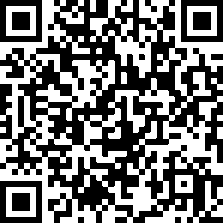 请贵单位扫描二维码，填写开票信息。请贵单位扫描二维码，填写开票信息。请贵单位扫描二维码，填写开票信息。会议讨论内容征求意见调查会议讨论内容征求意见调查会议讨论内容征求意见调查会议讨论内容征求意见调查会议讨论内容征求意见调查会议讨论内容征求意见调查会议讨论内容征求意见调查会议讨论内容征求意见调查会议讨论内容征求意见调查